TCAP Blitz Assessment – 6th GradeWeek 6What is the measure of angle C in the triangle below?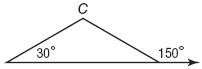 What is the measure of angle A in the figure below?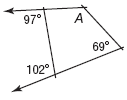 Look at the drawing of the circular state seal.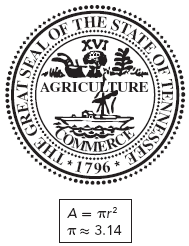 What is the area of the state seal if its diameter is about 2 inches?The figure below is Tennessee’s state seal.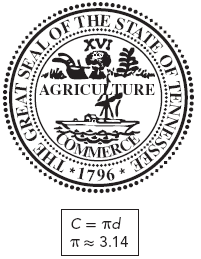 What is the circumference of the seal if its diameter is about 2.25 inches?Help Jennifer find the missing dimensions of the prism below. What is the value of x?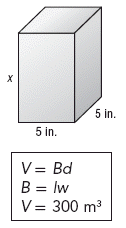 All of the faces of the triangular pyramid below are equilateral triangles each with a height of 3.5 feet and a base of 4 feet.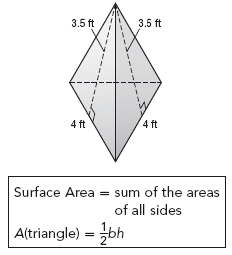 What is the surface area of the triangular pyramid?The graph below shows the number of pastries sold in the summer at a bakery. What about the graph is misleading?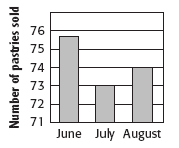 Sara made this bar graph to show how many laps she and three other girls swam.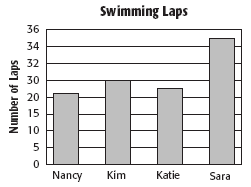 What feature of the graph is misleading, making it seem as if Sara swam many more laps than the other girls did?Leslie surveyed people entering a park on two different weekends. She asked those who had dogs with them whether they were in favor of building a dog park. Which best explains why her survey may be biased?Four students want to survey their school about an upcoming bake sale. Listed below are their plans for conducting the survey.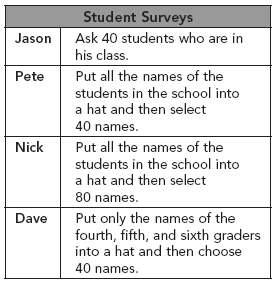 Which of the students’ methods would be best to get a sample that is not biased?A30°B60°C90°D120°A78°B83°C130°D230°A3.14 in2B6.28 in2C31.4 in2D62.8 in2Aabout 3.14 in.Babout 3.45 in.Cabout 3.53 in.Dabout 7.07 in.A10 inchesB12 inchesC55 inchesD300 inchesA7 ft2B14 ft2C21 ft2D28 ft2AThe bars should be horizontal.BThe scale on the vertical axis is not accurate.CThe scale on the horizontal axis is not accurate.DThere is a break in the vertical axis.AThere is a break in the horizontal axis.BThe vertical scale is inconsistent.CThe increments are too large.DThe increments are too small.AShe only asked people with dogs.BShe asked too many people.CShe only asked children.DShe surveyed on more than one day.AJasonBPeteCNickDDave